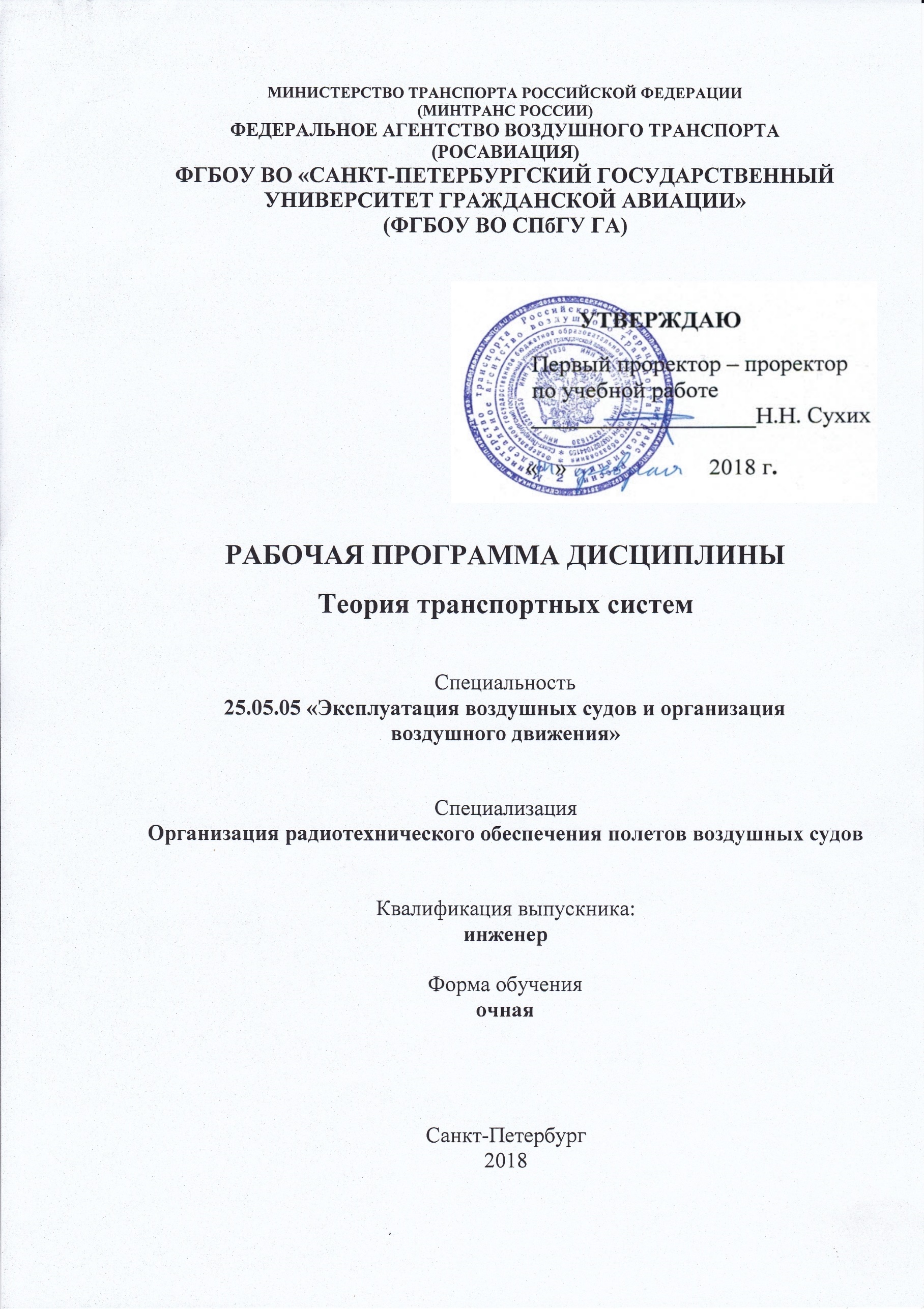 1 Цели освоения дисциплиныЦель освоения дисциплины «Теория транспортных систем» – формирование знаний, умений, навыков и компетенций для успешной профессиональной деятельности выпускника в области организации смешанных перевозок грузов и пассажиров, а также приобретение теоретических навыков оценки эффективности работы транспортно-логистической системы.Задачами освоения дисциплины являются:- ознакомление студентов с понятиями транспортной продукции, определяющей основу транспортной деятельности, транспортного комплекса страны, единой транспортной системы;- ознакомление с основами управленческой деятельности, принципами организации элементов транспортной системы на новых принципах формирования связей между ними.- отработка практических навыков расчёта транспортной составляющей в конечной стоимости перевезённого груза, которая зависит от эффективности работы транспортной системы.Дисциплина обеспечивает подготовку выпускника к производственно-технологическому виду профессиональной деятельности.2 Место дисциплины в структуре ОПОП ВОДисциплина «Теория транспортных систем» представляет собой дисциплину, относящуюся к Базовой части Блока 2 дисциплин ОПОП ВО по направлению подготовки 16200104 «Эксплуатация воздушных судов и организация воздушного движения» (специалист), профиль «Организация радиотехнического обеспечения полетов воздушных судов» (ОРТОП).Дисциплина «Теория транспортных систем» базируется на результатах обучения, полученных при изучении дисциплин: Философия, Экономика, Экономика воздушного транспорта, История экономических учений, Физика, Математика, Воздушные перевозки и авиационные работы, Летно-технические характеристики воздушных судов.Дисциплина «Теория транспортных систем» является обеспечивающей для следующих дисциплин: Управление производством, Управление качеством, Техническое обслуживание и ремонт воздушных судов.Дисциплина изучается во 5 семестре.3 Компетенции обучающегося, формируемые в результате освоения дисциплиныПроцесс освоения дисциплины «Теория транспортных систем» направлен на формирование следующих компетенций:4 Объем дисциплины и виды учебной работыОбщая трудоемкость дисциплины составляет 3 зачетные единицы, 108 академических часов. 5 Содержание дисциплины5.1 Соотнесения тем дисциплины и формируемых компетенций5.2 Темы дисциплины и виды занятий5.3 Содержание дисциплиныТема 1. Введение. Основные достоинства и недостатки видов транспорта при прямых и смешанных перевозкахПредмет и содержание курса, его взаимосвязь с другими дисциплинами. Современное видение роли транспорта при решении задач в смешанных перевозках. Использование нетрадиционных видов транспорта, в условиях специфичности транспортного процесса.Тема 2. Транспортное предприятие и терминалы в транспортной сети и транспортных узлах.Рассмотрение организационной структуры транспортного предприятия и определение связей  между элементами данной системы. Рассмотрение транспортной сети и транспортных узлов. Тема 3. Основные законы развития систем, переход транспорта страны от командно-административной системы управления к рыночной экономике.Рассмотрены философские законы развития систем. Суть переходных процессов транспорта страны от командно-административной системы управления к рыночной экономике.Тема 4. Формирование единой транспортной системы. Транспортный комплекс и единая информационная системаОпределение основынх целей единой транспортной системы страны. Транспортные странтегии развития транспорта до 2030 года и приоритетные задачи по их достижению.Рассмотрение единой информационной системы и единой транспортной системы, как элемента транспортного компалеска страны.Тема 5. Основы управления транспортным производством, сущность управления, принципы, основные функции и методы управленияРассмотрен кибернетический контур управления транспортным производством, на примере функциональной схемы готовность производства к процессу. Основные функции управления и их последовательность. Рассмотрены основные методы управления транспортным процессом.Тема 6. Основные положения маркетинга, менеджмента и логистики на транспорте. Критерии выбора вида транспорта и типа транспортного средства при управлении ТЛС СПОсновные цели и задачи маркетинга, менеджмента и логистики и их место в структуре предприятия. Рассмотрена матрица взаимодействия маркетинга, менеджмента и логистики. Определены цели, задачи и способы их достижения. Рассмотрение критериев выбора вида транспорта и типа транспортного средства при управлении транспортно-логистической системой.Тема 7. Расчет основных показателей транспортно-логистической системыРассмотрение схемы маршрута перевозки груза mg от места жительства студента до авиагородка Санкт-Петербург с использованием автомобильного и авиационного транспорта. Расчёт эффективности работы транспортно-логистической системы на маршруте «МЖ − АП-1 − АП-2 − СПб АГ» с учетом формируемых Паневропейских и Международных евроазиатских транспортных коридоров.5.4 Практические занятия 5.5 Лабораторный практикум Лабораторный практикум учебным планом не предусмотрен.5.6 Самостоятельная работа6 Учебно-методическое и информационное обеспечение дисциплиныа) основная литература:Зайцев, Е. Н. Теория транспортных систем. Методические указания по изучению дисциплины и выполнения контрольной работы [Текст] / Зайцев Е. Н., Крыжановский Г. А., Шайдуров И. Г. Университет ГА. С.-Петербург, 2016. – 79 с. – Количество экземпляров 430.Палагин, Ю.И. Транспортная логистика и мультимодальные перевозки. Технологии, оптимизация, управление[Текст]: Учебное пособие / СПб: Политехника, 2015. – 266 с. – ISBN: 978-5-7325-1060-7. - Количество экземпляров 257.Транспортно-экспедиционная деятельность: учебник и практикум для СПО / Е. В. Будрина [и др.] ; под ред. Е. В. Будриной. — М. : Издательство Юрайт, 2018. — 370 с. — (Серия : Профессиональное образование). — ISBN 978-5-534-05159-9. — Режим доступа : www.biblio-online.ru/book/F5732677-4D90-477F-98D6-FBF1B541D9E3. (дата обращения 16.01.2018)б) дополнительная литература:Крыжановский, Г.А. Теория транспортных систем [Текст]: Учеб.пособ. для вузов. Допущ. УМО / Г. А. Крыжановский, В. В. Купин, А. П. Плясовских. - СПб.: ГУГА, 2008. - 208с. – Количество экземпляров 460.Горев, А. Э. Теория транспортных процессов и систем [Электронный ресурс]: учебник для СПО / А. Э. Горев. — 2-е изд., испр. и доп. — М. : Издательство Юрайт, 2018. — 217 с. — (Серия : Профессиональное образование). — ISBN 978-5-534-01197-5. — Режим доступа : www.biblio-online.ru/book/B7C145FE-2C72-49D5-967A-830976E7E70B. (дата обращения 16.01.2018)Пеньшин, Н.В. Общий курс транспорта [Электронный ресурс]: учебное пособие / Н.В. Пеньшин. – Тамбов : Изд-во ФГБОУ ВПО «ТГТУ», 2012 – 132 с. – ISBN 978-5-8265-1119-0. — Режим доступа: http://www.tstu.ru/book/elib/pdf/2012/penshin.pdf , свободный (дата обращения: 19.01.2018).в) перечень ресурсов информационно-телекоммуникационной сети «Интернет»:Федеральное агентство воздушного транспорта. Росавиация [Электронный ресурс]. – Режим доступа: http://www.favt.ru/, свободный (дата обращения: 19.01.2018).Деловой магнат. Экономические стратегии и разработка преимущественно экономических решений. [Электронный ресурс]: сб. игр ФАРГУС на русском языке.– М., [2008]. – Режим доступа: http://www.biblioclub.ru/– Загл. с экрана,  свободный (дата обращения: 19.01.2018).г) программное обеспечение (лицензионное), базы данных, информационно-справочные и поисковые системы:Единое окно доступа к образовательным ресурсам [Электронный ресурс]. – Режим доступа: http://window.edu.ru, свободный (дата обращения: 19.01.2018).Консультант Плюс [Электронный ресурс]: официальный сайт компании Консультант Плюс. — Режим доступа: http://www.consultant.ru/, свободный (дата обращения: 19.01.2018).Электронная библиотека научных публикаций «eLIBRARY.RU» [Электронный ресурс] — Режим доступа: http://elibrary.ru/, свободный (дата обращения: 19.01.2018).Электронно-библиотечная система издательства «Лань» [Электронный ресурс] — Режим доступа: http://e.lanbook.com/, свободный (дата обращения: 19.01.2018).7 Материально-техническое обеспечение дисциплиныДля обеспечения учебного процесса материально-техническими ресурсами используется  компьютерный класс кафедры № 22 СПбГУГА, оборудованный для проведения практических работ средствами оргтехники, персональными компьютерами, объединенными в сеть с выходом в Интернет. Компьютерный класс, оргтехника (всё – в стандартной комплектации для самостоятельной работы); доступ к сети Интернет (во время самостоятельной работы).Материалы INTERNET, мультимедийные курсы, оформленные с помощью Microsoft Power Point, используются при проведении лекционных и практических занятий. Ауд. 346, 348, 350 оборудованы мультимедиа проектором PLC-XU58, компьютерный класс ауд. 353 оснащены 15 компьютерами и мультимедиа проектором.8 Образовательные и информационные технологииДисциплина «Теория транспортных систем» предполагает использование следующих образовательных технологий: лекции, практические занятия и самостоятельная работа студента, IT-методы.Реализация компетентностного подхода предусматривает широкое использование в учебном процессе активных и интерактивных форм проведения занятий, на основе современных информационных и образовательных технологий, что, в сочетании с внеаудиторной работой, приводит к формированию и развитию профессиональных компетенций обучающихся. Это позволяет учитывать как исходный уровень знаний студентов, так и существующие методические, организационные и технические возможности обучения. Использование консультационных часов позволяет индивидуализировать занятия со студентами, проконтролировать освоение учебного материала. Успешное освоение материала курса предполагает большую самостоятельную работу и систематический контроль хода этой работы. Для организации практических занятий, лабораторных работ и активной самостоятельной работы используются следующие образовательные технологии. Входной контроль проводится преподавателем в начале изучения дисциплины с целью коррекции процесса усвоения студентами дидактических единиц. Он осуществляется по вопросам дисциплин: Философия, Экономика, Экономика воздушного транспорта, История экономических учений, Физика, Математика, Воздушные перевозки и авиационные работы, Летно-технические характеристики воздушных судов.Лекция как образовательная технология представляет собой устное, систематически последовательное изложение преподавателем учебного материала с целью организации целенаправленной познавательной деятельности студентов по овладению знаниями, умениями и навыками читаемой дисциплины. В лекции делается акцент на реализацию главных идей и направлений в изучении дисциплины, дается установка на последующую самостоятельную работу.Практические занятия – это метод репродуктивного обучения, обеспечивающий связь теории и практики, содействующий выработке у студентов умений и навыков применения знаний, полученных на лекции и в ходе самостоятельной работы. Практические занятия как образовательная технология помогают студентам систематизировать, закрепить и углубить знания теоретического характера. На практических занятиях по дисциплине «Теория транспортных систем» студенты обучаются выстраиванию эффективной коммуникации, навыкам групповой работы, приемам решения управленческих задач, а также овладевают умениями и навыками оценки управленческих решений.Самостоятельная работа студента проявляется в систематизации, планировании, контроле и регулировании его учебно-профессиональной деятельности, а также собственные познавательно-мыслительные действия без непосредственной помощь и руководства со стороны преподавателя. Основной целью самостоятельной работы студента является формирование навыка самостоятельного приобретения им знаний по некоторым несложным вопросам теоретического курса, закрепление и углубление полученных знаний, умений и навыков во время лекций и практических занятий. Самостоятельная работа подразумевает выполнение студентом поиска, анализа информации, проработку на этой основе учебного материала, подготовку к устному опросу.Консультации являются одной из форм руководства самостоятельной работой студентов и оказания им помощи в освоении учебного материала. Консультации проводятся регулярно не менее одного раза в неделю в часы, свободные от учебных занятий, и носят в основном индивидуальный характер. На консультациях повторно рассматриваются вопросы, на которых базируется изучаемая дисциплина, и которые по результатам  текущего контроля не достаточно усвоены обучающимися. 9. Фонд оценочных средств для проведения текущего контроля успеваемости и промежуточной аттестации по итогам освоения дисциплины Уровень и качество знаний обучающихся оцениваются по результатам входного контроля, текущего контроля успеваемости и промежуточной аттестации по итогам освоения дисциплины в виде экзамена.Текущий контроль успеваемости включает устные опросы, пяти-десяти минутные тесты  и задания, выдаваемые на самостоятельную работу по темам дисциплины (подготовка докладов). Устный опрос проводится на практических занятиях в течение не более 10 минут с целью контроля усвоения теоретического материала, излагаемого на лекции. Перечень вопросов определяется уровнем подготовки учебной группы, а также индивидуальными особенностями обучающихся. Десятиминутный тест проводится по темам в соответствии с данной программой и предназначен для проверки обучающихся на предмет освоения материала предыдущей лекции. Контроль выполнения задания, выдаваемого на самостоятельную работу, преследует собой цель своевременного выявления плохо усвоенного материала дисциплины для последующей корректировки или организации обязательной консультации. Проверка выданного задания производится не реже чем один раз в две недели. Промежуточная аттестация по итогам освоения дисциплины проводится в виде экзамена во 2 семестре. К моменту сдачи экзамена должны быть успешно пройдены предыдущие формы контроля. Экзамен позволяет оценить уровень освоения компетенций за весь период изучения дисциплины.Для проведения текущего контроля успеваемости и промежуточной аттестации по итогам освоения дисциплины «Теория транспортных систем» предусмотрено:- балльно-рейтинговая система оценки текущего контроля успеваемости и знаний и промежуточной аттестации студентов. Данная форма формирования результирующей оценки учитывает активность студентов на занятиях, посещаемость занятий, оценки за практические работы, выполнение самостоятельных заданий, участие в НИРС. Основными документами, регламентирующими порядок организации и проведения текущего контроля успеваемости и промежуточной аттестации студентов по балльно-рейтинговойсистемеявляется: «Положение о балльно-рейтинговой системе оценки знаний и обеспечения качества учебного процесса в СПбГУГА».- устный ответ на экзамене по билетам на теоретические и практические вопросы из перечня (билет включает 3 вопроса: 2 теоретических и 1 практический). Основными документами, регламентирующими порядок организации экзамена является: «Положение о текущем контроле успеваемости и промежуточной аттестации студентов СПбГУГА».9.1. Балльно-рейтинговая система оценки текущего контроля успеваемости и знаний и промежуточной аттестации студентов Общая трудоемкость дисциплины  составляет 4 зачетные единицы, 144 академических часа. Вид промежуточной аттестации – экзамен (2 семестр).9.2 Методические рекомендации по проведению процедуры оценивания знаний, умений и навыков и (или) опыта деятельности, характеризующих этапы формирования компетенцийПосещение лекционного занятия обучающимся оценивается в 2 балла. Ведение  лекционного конспекта – 1 балл.Посещение практического занятия с ведением конспекта оценивается в 2,5 балла. Письменная аудиторная работа ‒ 1 балл.Успешное написание десятиминутного теста: более 50 %  и до 75 % (включительно) правильных ответов – 4-4,5 балла, более 75 % и до 90% – 7 баллов, более 90 % – 8-8,5 баллов.9.3 Темы курсовых работ (проектов) по дисциплине В учебном плане курсовых работ (проектов) не предусмотрено.9.4 Контрольные вопросы для проведения входного контроля остаточных знаний по обеспечивающим дисциплинамОбеспечивающая дисциплина: «Философия» Эксплуатационные характеристика транспортных средств различных видов транспорта.Обеспечивающая дисциплина: «История экономических учений»Этапы развития рыночной экономики в современной России.Обеспечивающая дисциплина: «Экономика»Формулы прибыли, дохода и затрат.Рыночный закон кривых спроса и предложенийОбеспечивающая дисциплина: «Физика» Уравнение движения.Единицы измернения скорости, пути, времени.9.5 Описание показателей и критериев оценивания компетенций на различных этапах их формирования, описание шкал оценивания9.5 Типовые контрольные задания для проведения текущего контроля и промежуточной аттестации по итогам освоения дисциплины9.5.1 Контрольные задания для проведения текущего контроля успеваемости1. Основные достоинства и недостатки видов транспорта.2. Назовите основные виды перевозок и их отличительные особенности.3. Дайте определение показателя плотности транспортной сети и запишите его единицу измерения.4. Виды транспортных узлов на различных видах транспорта. Пропускная способность транспортного узла.5. Основные виды и типы транспортных предприятий. Транспортные терминалы.6. Дайте определение аутсорсинга и инсорсинга. Приведите примеры аутсорсинга и инсорсинга на транспортном предприятии.7. Уровни логистических провайдеров и их отличительные особенности.8. Количество паневропейских международных коридоров и какие проходят через территорию Российской Федерации?9. Транзитный потенциал Российской Федерации и развитие Международного коридора «Западный Китай – Западная Европа».10. Что такое концепция? В чем состоит концепция управление цепями поставок?11. Основные философские законы развития систем.12. В чем суть перехода транспорта страны от командно-административной системы управления к рыночной экономике?13. В чем разница между единой транспортной системой страны и транспортным комплексом страны?14. Общая структура, цели и задачи Министерства транспорта Российской Федерации.15. Основные функции и методы управления транспортным производством.16. Цели и задачи маркетинга через рассмотрение основного рыночного закона - кривые спроса и предложения.17. Цели и задачи менеджмента через рассмотрение кибернетической системы - управленческий контур предприятия.18. Цели и задачи логистики через рассмотрение транспортно-логистическую систему – смешанную перевозку.19. Основные принципы управления смешанной перевозкой.20. Критерии выбора вида транспорта и типа транспортного средства.21. Определение транспортной продукции, её отличительные особенности и единицы измерения.22. Назовите основные показатели эффективности транспортной системы.23. Определение транспортного тарифа и его единицы измерения.24. Как рассчитывается прибыль транспортного предприятия?25. Как рассчитывается доход транспортного предприятия?26. Как рассчитываются затраты транспортного предприятия?27. Как рассчитывается транспортная составляющая в конечной стоимости перевезенного груза?9.5.2 Контрольные вопросы промежуточной аттестации по итогам освоения дисциплиныВиды транспорта, основные достоинства и недостатки.Виды перевозок. Прямые и смешанные перевозкиТранспортная сеть и транспортные узлыТранспортное предприятие и терминалыАутсорсинг, логистические провайдеры и сетевые структурыМеждународные транспортные коридорыКонцепция управление цепями поставок (SCM)Основные законы развития систем, переход транспорта страны от командно-административной системы управления к рыночной экономике.Формирование транспортной системыЕдиная транспортная системаВзаимодействие видов транспортаТранспортный комплекс страныЕдиная информационная системаМинистерство транспорта Российской ФедерацииОсновы управления транспортным производством, сущность управления, принципы, основные функции и методы управленияОсновные положения маркетинга, менеджмента и логистики на транспортеУправление транспортно-логистической системойКритерии выбора вида транспорта и типа транспортного средстваОсновные показатели, характеризующие работу и развитие транспортных системТранспортная продукция и транспортный тариф.Основные экономические показатели, характеризующие эффективность работы транспортно-логистической системы.Транспортная составляющая в конечной стоимости продукции. Требования к содержанию экзаменационных билетов Экзаменационные билеты включают три типа заданий: 1. Теоретический вопрос. 2. Проблемный вопрос. 3. Расчетная задача. Пример экзаменационного билета: 1. Переходные процессы от командно-административной системы к рыночной экономике на примере транспортной отрасли.2. Цели и задачи маркетинга, менеджмента и логистики транспортного предприятия при создании транспортной продукции.3. Привести пример расчёта основных экономических показателей при создании транспортной продукции - прибыли, дохода и затрат различных ресурсов обозначая единицы измерения всех параметров.П=Д-З 	[руб] = [руб] - [руб]Д=Qп Цп 	[руб] = [ткм] [руб/ткм]З= Qр Цр 	[руб] = [л] [руб/л] и.т.д.10 Методические рекомендации для обучающихся по освоению дисциплиныМетодика преподавания дисциплины  «Теория транспортных систем» характеризуется совокупностью методов, приемов и средств обучения, обеспечивающих реализацию содержания и учебно-воспитательных целей дисциплины, которая может быть представлена как некоторая методическая система, включающая методы, приемы и средства обучения. Такой подход позволяет более качественно подойти к вопросу освоения дисциплины обучающимися.Лекции являются одним из важнейших видов учебных занятий и составляют основу теоретической подготовки обучающихся по дисциплинам   вообще и по дисциплине  «Теория транспортных систем» в частности. Лекция имеет целью дать систематизированные основы научных знаний по дисциплине, раскрыть состояние и перспективы прогресса конкретной области науки и экономики, сконцентрировать внимание на наиболее сложных и узловых вопросах.Эта цель определяет дидактическое назначение лекции, которое заключается в том, чтобы ознакомить обучающихся с основным содержанием, категориями, принципами и закономерностями изучаемой темы и предмета обучения в целом, его главными идеями и направлениями развития, его прикладной стороной.Практическое занятие проводится в целях: выработки практических умений и приобретения навыков при решении управленческих задач.Главным содержанием этих занятий является практическая работа каждого студента, форма занятия – групповая, а основной метод, используемый на занятии – метод практической работы.В дидактической системе изучения дисциплины   практические занятия стоят после лекций. Таким образом, дидактическое назначение практических занятий – закрепление, углубление и комплексное применение теоретических знаний, выработка умений и навыков обучающихся в решении практических задач. Вместе с тем, на этих занятиях, осуществляется активное формирование и развитие навыков и качеств, необходимых для последующей профессиональной деятельности.В зависимости от специфики преподаваемых дисциплин   практические занятия условно можно разделить на две группы. Основным содержанием первой группы занятий является решение задач, производство расчетов, разработка документов, выполнение графических и других работ, второй группы – овладение методикой анализа и принятия решений.Методика подготовки и проведения практических занятий по различным учебным дисциплинам   весьма разнообразна и конкретно рассматривается в частных методиках преподавания. В то же время в ней можно выделить некоторые общие приемы и способы, характерные для всех или группы дисциплин.Любое практическое занятие начинается, как правило, с формулирования его целевых установок. Понимание обучаемыми целей и задач занятия, его значения для специальной подготовки способствует повышению интереса к занятию и активизации работы по овладению учебным материалом.Основную часть практического занятия составляет работа обучаемых по выполнению учебных заданий под руководством преподавателя. Эффективность этой части занятия зависит от ряда условий. Прежде всего, требуется тщательная разработка учебных заданий. По своему содержанию каждое задание должно быть логическим развитием основной идеи дисциплины   и учитывать специальность подготовки обучаемых. Наряду с этим в задании необходимо предусмотреть использование и закрепление знаний, навыков и умений, полученных при изучении смежных дисциплин, т.е. учесть принцип комплексности в обучении.При возникновении у аудитории общих неясных вопросов преподаватель может разъяснить их с использованием классной доски, однако при этом он не должен повторять лекционный материал или повторно решать задачи и примеры, приведенные на лекции. Во всех случаях педагогически неоправданно решение задач на доске преподавателем или обучаемыми в течение всего занятия, так как оно не способствует развитию самостоятельности и ведет к пассивной работе большинства обучаемых.Каждое практическое занятие заканчивается, как правило, кратким подведением итогов, выставлением оценок каждому студенту и указаниями преподавателя о последующей самостоятельной работе.Консультации являются одной из форм руководства самостоятельной работой студентов и оказания им помощи в освоении учебного материала. Консультации проводятся регулярно не менее одного раза в неделю в часы, свободные от учебных занятий, и носят в основном индивидуальный характер. На консультациях повторно рассматриваются вопросы, на которых базируется изучаемая дисциплина, и которые по результатам  текущего контроля не достаточно усвоены обучающимися. 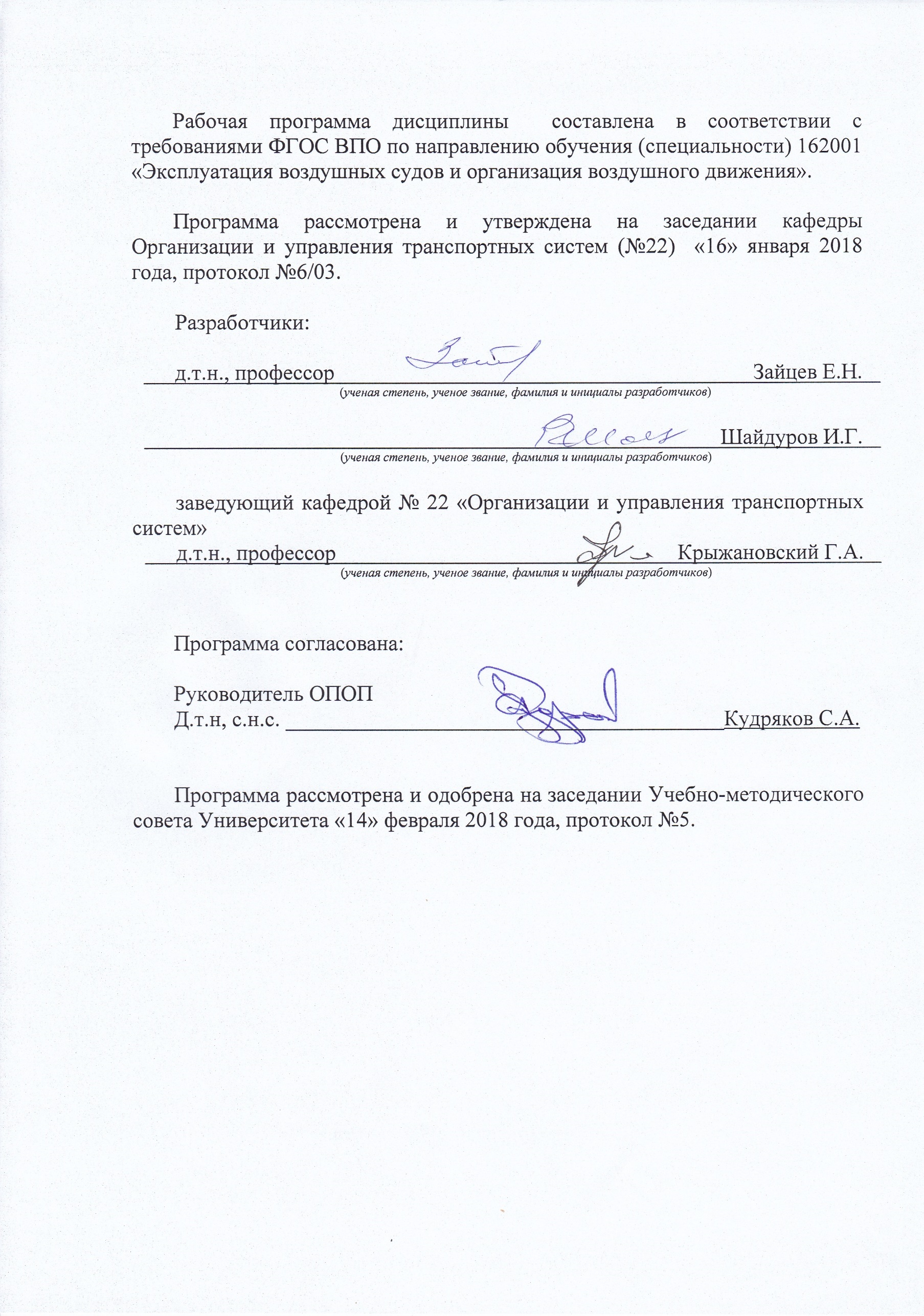 Перечень и код компетенцийПеречень планируемых результатов обучения по дисциплине1. Способность классифицировать, определять функции и цели поведения систем (ОК-56)Знать:основные понятия и определения теории транспортных систем;основные принципы, законы и закономерности общей и прикладной теории систем.Уметь:классифицировать и определять функции и цели поведения систем;Владеть:методами формализации процессов в транспортных системах.2. Способность и готовность к подготовке данных для принятия решений при управлении транспортными системами в различных условиях, проведению анализа эффективности функционирования транспортных систем (ПК-35)Знать:основные понятия и определения теории транспортных систем;основные принципы, законы и закономерности об-щей и прикладной теории систем;принципы формализации процессов в транспортных системах;основные положения многокритериальной теории полезности;алгоритм действий при осуществлении процессов принятия решения по проблемам транспортных ком-паний;тензорную методологию в теории систем;методы выбора согласованной системы показателей при управлении транспортными компаниями;основные принципы и законы функционирования системы воздушного  транспорта и перспективы ее развития;отечественный и зарубежный опыт в области управления и рациональной организации деятельности транспортных предприятий в условиях рыночной экономики;методы оценки эффективности деятельности транспортных предприятий.Уметь:классифицировать и определять функции и цели поведения систем;оценивать качество процессов принятия решения в транспортных системах;применять системный подход для анализа и синтеза в системе воздушного транспорта;оценивать и прогнозировать эффективность функционирования авиационных транспортных систем;определять систему критериев качества функционирования авиационных транспортных систем с учетом величины рисков.Владеть:методами формализации процессов в транспортных системах;методами информационного обеспечения процессов управления и принятия решений в транспортных системах;основными методами проектирования авиационных транспортных систем;методами математического и физического моделирования авиационных транспортных систем;методами определения экономической эффективности внедрения новой техники и технологии, мероприятий совершенствованию организации и управления.Наименование Всего часовСеместрыНаименование Всего часов7Общая трудоемкость дисциплины 108108Контактная работа:4242лекции 1414практические занятия 2828семинары--лабораторные работы --курсовой проект (работа)--Самостоятельная работа студента 5757Промежуточная аттестация:99контактная работа2,52,5самостоятельная работа по подготовке к экзамену6,56,5Темы дисциплиныКоличество часовКомпетенцииКомпетенцииКомпетенцииКомпетенцииКомпетенцииКомпетенцииКомпетенцииКомпетенцииКомпетенцииКомпетенцииКомпетенцииКомпетенцииКомпетенцииОбразовательные технологииОценочные средстваТемы дисциплиныКоличество часовОК-2ОК-6ОК-54ОК-55ОК-56ПК-16ПК-20ПК-35ПК-40ПК-42ПК-43ПК-54ПК-77Образовательные технологииОценочные средстваТема 1. Введение. Основные достоинства и недостатки видов транспорта при прямых и смешанных перевозках14+++++++++++++Л, ПЗ, СРС, IT,ВК, УТема 2. Транспортное предприятие и терминалы в транспортной сети и транспортных узлах14+++++++++++++Л, ПЗ, СРС, IT,УТема 3. Основные законы развития систем, переход транспорта страны от командно-административной системы управления к рыночной14+++++++++++++Л, ПЗ, СРС, IT,У, 10мТТема 4. Формирование единой транспортной системы. Транспортный комплекс и единая информационная система14+++++++++++++Л, ПЗ, СРС, IT,УТема 5. Основы управления транспортным производством, сущность управления, принципы, основные функции и методы управления14+++++++++++++Л, ПЗ, СРС, IT,У, 10мТТема 6. Основные положения маркетинга, менеджмента и логистики на транспорте14+++++++++++++Л, ПЗ, СРС, IT,УТема 7. Критерии выбора вида транспорта и типа транспортного средства при управлении ТЛС15+++++++++++++Л, ПЗ, СРС, IT,УИтого по дисциплине99Промежуточная аттестация9Всего по дисциплине108Л, ПЗ, СРС, IT,ВК, У, 10мТ− Сокращения: Л – лекция, ПЗ – практическое занятие, СРС − самостоятельная работа студента, У − устный опрос, IT–IT-методы,
10мТ − десятиминутный тест.Наименование темы  дисциплиныЛПЗСЛРСРСКРВсего часовТема 1. Введение. Основные достоинства и недостатки видов транспорта при прямых и смешанных перевозках24––8–14Тема 2. Транспортное предприятие и терминалы в транспортной сети и транспортных узлах.24––8–14Тема 3. Основные законы развития систем, переход транспорта страны от командно-административной системы управления к рыночной24––8–14Тема 4. Формирование единой транспортной системы. Транспортный комплекс и единая информационная система24––8–14Тема 5. Основы управления транспортным производством, сущность управления, принципы, основные функции и методы управления24––8–14Тема 6. Основные положения маркетинга, менеджмента и логистики на транспорте. Критерии выбора вида транспорта и типа транспортного средства при управлении ТЛС24––8–14Тема 7. Расчет основных показателей транспортно-логистической системы24––9–15Всего за семестр1428––57–99Промежуточная аттестация––––––9Итого по дисциплине ––––––108Номер темы дисциплиныТематика практических занятийТрудо-емкость(часы)7  семестр7  семестр7  семестр1Практическое занятие 1. Виды транспорта. Их достоинства и недостатки.42Практическое занятие 2. Организационная структура транспортного предприятия. Транспортная сеть и транспортные узлы.43Практическое занятие 3. Философские законы развития систем. Рассмотрение систем различной природы.44Практическое занятие 4. Переходные процессы от командно-административной системы управления к рыночной экономике. Формирование единой транспортной системы страны.45Практическое занятие 5. Основы управления транспортным производством, сущность управления, принципы, основные функции и методы управления.46Практическое занятие 6. Основные положения маркетинга, менеджмента и логистики на транспорте. Критерии выбора вида транспорта и типа транспортного средства при управлении ТЛС СП.47Практическое занятие 7. Расчет основных показателей транспортно-логистической системы. Расчёт транспортной составляющей в конечной стоимости перевезенного груза4Итого по дисциплинеИтого по дисциплине28Номер темы дисциплиныВиды самостоятельной работыТрудо-емкость(часы)11. Изучение теоретического материала по теме 1 (конспект лекций и рекомендуемая литература [1,2,3,4,5,6]). 2. Подготовка к устному опросу. 821. Изучение теоретического материала по теме 2 (конспект лекций и рекомендуемая литература [1,2,3,4,5,6]). 2. Подготовка к устному опросу. 831. Изучение теоретического материала по теме 3 (конспект лекций и рекомендуемая литература [1,2,3,4,5,6]). 2. Подготовка к десятиминутному тесту на тему: «В чем суть переходных процессов от командно-административной системы к рыночной экономике?»3. Подготовка к устному опросу. 841. Изучение теоретического материала по теме 4 (конспект лекций и рекомендуемая литература [1,2,3,4,5,6]). 2. Подготовка к устному опросу. 851. Изучение теоретического материала по теме 5 (конспект лекций и рекомендуемая литература [1,2,3,4,5,6]). 2. Подготовка к десятиминутному тесту на тему: «Цели и задачи маркетинга, менеджмента и логистики на транспортном производстве?».3. Подготовка к устному опросу. 861. Изучение теоретического материала по теме 6 (конспект лекций и рекомендуемая литература [1,2,3,4,5,6]). 2. Подготовка к устному опросу. 871. Изучение теоретического материала по теме 7 (конспект лекций и рекомендуемая литература [1,2,3,4,5,6]). 2. Подготовка к десятиминутному тесту на тему: «Основные экономические показатели транспортно-логистической системы при смешанной перевозке груза?»3. Подготовка к устному опросу. 9Итого за семестрИтого за семестр57Итого по дисциплинеИтого по дисциплине57№п/пТема/ Вид учебных занятий(оценочных заданий), позволяющих студенту продемонстрировать достигнутый уровень сформированности компетенцийТема/ Вид учебных занятий(оценочных заданий), позволяющих студенту продемонстрировать достигнутый уровень сформированности компетенцийКоличество балловКоличество балловСрок контроля(порядко-вый номер недели с начала семестра)Прим.№п/пТема/ Вид учебных занятий(оценочных заданий), позволяющих студенту продемонстрировать достигнутый уровень сформированности компетенцийТема/ Вид учебных занятий(оценочных заданий), позволяющих студенту продемонстрировать достигнутый уровень сформированности компетенциймини-мальное значениемакси-мальное значениеСрок контроля(порядко-вый номер недели с начала семестра)Прим.I.Обязательные виды занятийОбязательные виды занятийЛекция № 1.Лекция № 1.231Практическое занятие № 1Практическое занятие № 12,53,52Лекция № 2.Лекция № 2.233Практическое занятие № 2Практическое занятие № 22,53,54Лекция № 3.Лекция № 3.235Практическое занятие № 3Практическое занятие № 32,53,56Лекция № 4.Лекция № 4.237Практическое занятие № 4Практическое занятие № 42,53,58Лекция № 5.Лекция № 5.239Практическое занятие №5Практическое занятие №52,53,510Лекция №6.Лекция №6.2311Практическое занятие №6 .Практическое занятие №6 .2,53,512Лекция № 7.Лекция № 7.2313Практическое занятие № 7.Практическое занятие № 7.2,53,51410-ти минутный тест по теме 410-ти минутный тест по теме 448810-ти минутный тест по теме 510-ти минутный тест по теме 5481010-ти минутный тест по теме 710-ти минутный тест по теме 74,58,514Итого по обязательным видам занятийИтого по обязательным видам занятий4570ЭкзаменЭкзамен1530Итого по дисциплине Итого по дисциплине 60100II.Премиальные виды деятельностиПремиальные виды деятельности1Посещение занятийПосещение занятий52Своевременное выполнение заданийСвоевременное выполнение заданий53Участие в конференциях по теме дисциплиныУчастие в конференциях по теме дисциплины10Итого дополнительно премиальных балловИтого дополнительно премиальных баллов20Всего по дисциплине (для рейтинга)Всего по дисциплине (для рейтинга)120Перевод баллов балльно-рейтинговой системы в оценку по 5-ти балльной «академической» шкалеПеревод баллов балльно-рейтинговой системы в оценку по 5-ти балльной «академической» шкалеПеревод баллов балльно-рейтинговой системы в оценку по 5-ти балльной «академической» шкалеПеревод баллов балльно-рейтинговой системы в оценку по 5-ти балльной «академической» шкалеПеревод баллов балльно-рейтинговой системы в оценку по 5-ти балльной «академической» шкалеПеревод баллов балльно-рейтинговой системы в оценку по 5-ти балльной «академической» шкалеПеревод баллов балльно-рейтинговой системы в оценку по 5-ти балльной «академической» шкалеПеревод баллов балльно-рейтинговой системы в оценку по 5-ти балльной «академической» шкалеКоличество баллов по БРСКоличество баллов по БРСКоличество баллов по БРСОценка (по 5-ти балльной «академической» шкале)Оценка (по 5-ти балльной «академической» шкале)Оценка (по 5-ти балльной «академической» шкале)Оценка (по 5-ти балльной «академической» шкале)Оценка (по 5-ти балльной «академической» шкале)90 и более90 и более90 и более5 - «отлично»5 - «отлично»5 - «отлично»5 - «отлично»5 - «отлично»70÷8970÷8970÷894 - «хорошо»4 - «хорошо»4 - «хорошо»4 - «хорошо»4 - «хорошо»60÷6960÷6960÷693 - «удовлетворительно»3 - «удовлетворительно»3 - «удовлетворительно»3 - «удовлетворительно»3 - «удовлетворительно»менее 60менее 60менее 602 - «неудовлетворительно»2 - «неудовлетворительно»2 - «неудовлетворительно»2 - «неудовлетворительно»2 - «неудовлетворительно»Критерии оценивания компетенцийПоказатели оценивания компетенцийОписание шкалы оценивания1. Способностью к самоорганизации и самообразованию (ОК-5);1. Способностью к самоорганизации и самообразованию (ОК-5);Шкала оценивания – одна из самых важных составляющих учебного процесса. Шкала десятибалльная. Вместе с баллами в таблице приведены соответствующие традиционные оценки, которые заносятся в экзаменационную ведомость и зачетную книжку.10 баллов (5+) – заслуживает студент, обнаруживший всестороннее, систематическое и глубокое знание учебного программного материала, самостоятельно выполнивший все предусмотренные программой задания, глубоко усвоивший основную и дополнительную литературу, рекомендованную программой, активно работавший на практических занятиях, разбирающийся в основных научных концепциях по дисциплине, проявивший творческие способности и научный подход в понимании и изложении учебного программного материала, ответ отличается богатством и точностью использованных терминов, материал излагается последовательно и логично.9 баллов (5) – заслуживает студент, обнаруживший всестороннее, систематическое знание учебного программного материала, самостоятельно выполнивший все предусмотренные программой задания, глубоко усвоивший основную литературу и знаком с дополнительной литературой, рекомендованной программой, активно работавший на практических занятиях, показавший систематический характер знаний по дисциплине, достаточный для дальнейшей учебы, а также способность к их самостоятельному пополнению, ответ отличается точностью использованных терминов, материал излагается последовательно и логично.8 баллов (4+) – заслуживает студент, обнаруживший полное знание учебного и программного материала, не допускающий в ответе существенных неточностей, самостоятельно выполнивший все предусмотренные программой задания, усвоивший основную литературу, рекомендованную программой, активно работавший на практических занятиях, показавший систематический характер знаний по дисциплине, достаточный для дальнейшей учебы, а также способность к их самостоятельному пополнению.7 баллов (4) – заслуживает студент, обнаруживший достаточно полное знание учебно-программного материала, не допускающий в ответе существенных неточностей, самостоятельно выполнивший все предусмотренные программой задания, усвоивший основную литературу, рекомендованную программой, активно работавший на практических занятиях, показавший систематический характер знаний по дисциплине, достаточный для дальнейшей учебы, а также способность к их самостоятельному пополнению.6 баллов (4-) – заслуживает студент, обнаруживший достаточно полное знание учебно-программного материала, не допускающий в ответе существенных неточностей, самостоятельно выполнивший основные предусмотренные программой задания, усвоивший основную литературу, рекомендованную программой, отличавшийся достаточной активностью на практических занятиях, показавший систематический характер знаний по дисциплине, достаточный для дальнейшей учебы.5 баллов (3+) – заслуживает студент, обнаруживший знание основного учебно-программного материала в объёме, необходимом для дальнейшей учебы и предстоящей работы по профессии, не отличавшийся активностью на практических занятиях, самостоятельно выполнивший основные предусмотренные программой задания, усвоивший основную литературу, рекомендованную программой, однако допустивший некоторые погрешности при их выполнении и в ответе на экзамене, но обладающий необходимыми знаниями для их самостоятельного устранения4 балла (3) – заслуживает студент, обнаруживший знание основного учебно-программного материала в объёме, необходимом для дальнейшей учебы и предстоящей работы по профессии, не отличавшийся активностью на практических занятиях, самостоятельно выполнивший основные предусмотренные программой задания, усвоивший основную литературу, рекомендованную программой, однако допустивший некоторые погрешности при их выполнении и в ответе на экзамене, но обладающий необходимыми знаниями для устранения под руководством преподавателя допущенных погрешностей.3 балла (3-) – заслуживает студент, обнаруживший знание основного учебно-программного материала в объёме, необходимом для дальнейшей учебы и предстоящей работы по профессии, не отличавшийся активностью на практических занятиях, самостоятельно выполнивший основные предусмотренные программой задания, однако допустивший погрешности при их выполнении и в ответе на экзамене, но обладающий необходимыми знаниями для устранения под руководством преподавателя наиболее существенных погрешностей.Оценка неудовлетворительно.2 балла – выставляется студенту, обнаружившему пробелы в знаниях или отсутствие знаний по значительной части основного учебно-программного материала, не выполнившему самостоятельно предусмотренные программой основные задания, допустившему принципиальные ошибки в выполнении предусмотренных программой заданий, не отработавшему основные практическиезанятия, допустившему существенные ошибки при ответе, и который не может продолжить обучение или приступить к профессиональной деятельности без дополнительных занятий по соответствующей дисциплине.1 балл – нет ответа (отказ от ответа, представленный ответ полностью не по существу содержащихся в экзаменационном задании вопросов).Знать:- основные достоинства и недостатки видов транспорта;- виды перевозок и основные особенности между ними;- функционирование транспортных предприятий и терминалов в транспортных узлахШкала оценивания – одна из самых важных составляющих учебного процесса. Шкала десятибалльная. Вместе с баллами в таблице приведены соответствующие традиционные оценки, которые заносятся в экзаменационную ведомость и зачетную книжку.10 баллов (5+) – заслуживает студент, обнаруживший всестороннее, систематическое и глубокое знание учебного программного материала, самостоятельно выполнивший все предусмотренные программой задания, глубоко усвоивший основную и дополнительную литературу, рекомендованную программой, активно работавший на практических занятиях, разбирающийся в основных научных концепциях по дисциплине, проявивший творческие способности и научный подход в понимании и изложении учебного программного материала, ответ отличается богатством и точностью использованных терминов, материал излагается последовательно и логично.9 баллов (5) – заслуживает студент, обнаруживший всестороннее, систематическое знание учебного программного материала, самостоятельно выполнивший все предусмотренные программой задания, глубоко усвоивший основную литературу и знаком с дополнительной литературой, рекомендованной программой, активно работавший на практических занятиях, показавший систематический характер знаний по дисциплине, достаточный для дальнейшей учебы, а также способность к их самостоятельному пополнению, ответ отличается точностью использованных терминов, материал излагается последовательно и логично.8 баллов (4+) – заслуживает студент, обнаруживший полное знание учебного и программного материала, не допускающий в ответе существенных неточностей, самостоятельно выполнивший все предусмотренные программой задания, усвоивший основную литературу, рекомендованную программой, активно работавший на практических занятиях, показавший систематический характер знаний по дисциплине, достаточный для дальнейшей учебы, а также способность к их самостоятельному пополнению.7 баллов (4) – заслуживает студент, обнаруживший достаточно полное знание учебно-программного материала, не допускающий в ответе существенных неточностей, самостоятельно выполнивший все предусмотренные программой задания, усвоивший основную литературу, рекомендованную программой, активно работавший на практических занятиях, показавший систематический характер знаний по дисциплине, достаточный для дальнейшей учебы, а также способность к их самостоятельному пополнению.6 баллов (4-) – заслуживает студент, обнаруживший достаточно полное знание учебно-программного материала, не допускающий в ответе существенных неточностей, самостоятельно выполнивший основные предусмотренные программой задания, усвоивший основную литературу, рекомендованную программой, отличавшийся достаточной активностью на практических занятиях, показавший систематический характер знаний по дисциплине, достаточный для дальнейшей учебы.5 баллов (3+) – заслуживает студент, обнаруживший знание основного учебно-программного материала в объёме, необходимом для дальнейшей учебы и предстоящей работы по профессии, не отличавшийся активностью на практических занятиях, самостоятельно выполнивший основные предусмотренные программой задания, усвоивший основную литературу, рекомендованную программой, однако допустивший некоторые погрешности при их выполнении и в ответе на экзамене, но обладающий необходимыми знаниями для их самостоятельного устранения4 балла (3) – заслуживает студент, обнаруживший знание основного учебно-программного материала в объёме, необходимом для дальнейшей учебы и предстоящей работы по профессии, не отличавшийся активностью на практических занятиях, самостоятельно выполнивший основные предусмотренные программой задания, усвоивший основную литературу, рекомендованную программой, однако допустивший некоторые погрешности при их выполнении и в ответе на экзамене, но обладающий необходимыми знаниями для устранения под руководством преподавателя допущенных погрешностей.3 балла (3-) – заслуживает студент, обнаруживший знание основного учебно-программного материала в объёме, необходимом для дальнейшей учебы и предстоящей работы по профессии, не отличавшийся активностью на практических занятиях, самостоятельно выполнивший основные предусмотренные программой задания, однако допустивший погрешности при их выполнении и в ответе на экзамене, но обладающий необходимыми знаниями для устранения под руководством преподавателя наиболее существенных погрешностей.Оценка неудовлетворительно.2 балла – выставляется студенту, обнаружившему пробелы в знаниях или отсутствие знаний по значительной части основного учебно-программного материала, не выполнившему самостоятельно предусмотренные программой основные задания, допустившему принципиальные ошибки в выполнении предусмотренных программой заданий, не отработавшему основные практическиезанятия, допустившему существенные ошибки при ответе, и который не может продолжить обучение или приступить к профессиональной деятельности без дополнительных занятий по соответствующей дисциплине.1 балл – нет ответа (отказ от ответа, представленный ответ полностью не по существу содержащихся в экзаменационном задании вопросов).Уметь:- выделять основные достоинства и недостатки между различными видами транспорта;Шкала оценивания – одна из самых важных составляющих учебного процесса. Шкала десятибалльная. Вместе с баллами в таблице приведены соответствующие традиционные оценки, которые заносятся в экзаменационную ведомость и зачетную книжку.10 баллов (5+) – заслуживает студент, обнаруживший всестороннее, систематическое и глубокое знание учебного программного материала, самостоятельно выполнивший все предусмотренные программой задания, глубоко усвоивший основную и дополнительную литературу, рекомендованную программой, активно работавший на практических занятиях, разбирающийся в основных научных концепциях по дисциплине, проявивший творческие способности и научный подход в понимании и изложении учебного программного материала, ответ отличается богатством и точностью использованных терминов, материал излагается последовательно и логично.9 баллов (5) – заслуживает студент, обнаруживший всестороннее, систематическое знание учебного программного материала, самостоятельно выполнивший все предусмотренные программой задания, глубоко усвоивший основную литературу и знаком с дополнительной литературой, рекомендованной программой, активно работавший на практических занятиях, показавший систематический характер знаний по дисциплине, достаточный для дальнейшей учебы, а также способность к их самостоятельному пополнению, ответ отличается точностью использованных терминов, материал излагается последовательно и логично.8 баллов (4+) – заслуживает студент, обнаруживший полное знание учебного и программного материала, не допускающий в ответе существенных неточностей, самостоятельно выполнивший все предусмотренные программой задания, усвоивший основную литературу, рекомендованную программой, активно работавший на практических занятиях, показавший систематический характер знаний по дисциплине, достаточный для дальнейшей учебы, а также способность к их самостоятельному пополнению.7 баллов (4) – заслуживает студент, обнаруживший достаточно полное знание учебно-программного материала, не допускающий в ответе существенных неточностей, самостоятельно выполнивший все предусмотренные программой задания, усвоивший основную литературу, рекомендованную программой, активно работавший на практических занятиях, показавший систематический характер знаний по дисциплине, достаточный для дальнейшей учебы, а также способность к их самостоятельному пополнению.6 баллов (4-) – заслуживает студент, обнаруживший достаточно полное знание учебно-программного материала, не допускающий в ответе существенных неточностей, самостоятельно выполнивший основные предусмотренные программой задания, усвоивший основную литературу, рекомендованную программой, отличавшийся достаточной активностью на практических занятиях, показавший систематический характер знаний по дисциплине, достаточный для дальнейшей учебы.5 баллов (3+) – заслуживает студент, обнаруживший знание основного учебно-программного материала в объёме, необходимом для дальнейшей учебы и предстоящей работы по профессии, не отличавшийся активностью на практических занятиях, самостоятельно выполнивший основные предусмотренные программой задания, усвоивший основную литературу, рекомендованную программой, однако допустивший некоторые погрешности при их выполнении и в ответе на экзамене, но обладающий необходимыми знаниями для их самостоятельного устранения4 балла (3) – заслуживает студент, обнаруживший знание основного учебно-программного материала в объёме, необходимом для дальнейшей учебы и предстоящей работы по профессии, не отличавшийся активностью на практических занятиях, самостоятельно выполнивший основные предусмотренные программой задания, усвоивший основную литературу, рекомендованную программой, однако допустивший некоторые погрешности при их выполнении и в ответе на экзамене, но обладающий необходимыми знаниями для устранения под руководством преподавателя допущенных погрешностей.3 балла (3-) – заслуживает студент, обнаруживший знание основного учебно-программного материала в объёме, необходимом для дальнейшей учебы и предстоящей работы по профессии, не отличавшийся активностью на практических занятиях, самостоятельно выполнивший основные предусмотренные программой задания, однако допустивший погрешности при их выполнении и в ответе на экзамене, но обладающий необходимыми знаниями для устранения под руководством преподавателя наиболее существенных погрешностей.Оценка неудовлетворительно.2 балла – выставляется студенту, обнаружившему пробелы в знаниях или отсутствие знаний по значительной части основного учебно-программного материала, не выполнившему самостоятельно предусмотренные программой основные задания, допустившему принципиальные ошибки в выполнении предусмотренных программой заданий, не отработавшему основные практическиезанятия, допустившему существенные ошибки при ответе, и который не может продолжить обучение или приступить к профессиональной деятельности без дополнительных занятий по соответствующей дисциплине.1 балл – нет ответа (отказ от ответа, представленный ответ полностью не по существу содержащихся в экзаменационном задании вопросов).Владеть:- научными основами технологических процессов в области технологии, организации, планирования и управления технической и коммерческой эксплуатацией транспортных систем;Шкала оценивания – одна из самых важных составляющих учебного процесса. Шкала десятибалльная. Вместе с баллами в таблице приведены соответствующие традиционные оценки, которые заносятся в экзаменационную ведомость и зачетную книжку.10 баллов (5+) – заслуживает студент, обнаруживший всестороннее, систематическое и глубокое знание учебного программного материала, самостоятельно выполнивший все предусмотренные программой задания, глубоко усвоивший основную и дополнительную литературу, рекомендованную программой, активно работавший на практических занятиях, разбирающийся в основных научных концепциях по дисциплине, проявивший творческие способности и научный подход в понимании и изложении учебного программного материала, ответ отличается богатством и точностью использованных терминов, материал излагается последовательно и логично.9 баллов (5) – заслуживает студент, обнаруживший всестороннее, систематическое знание учебного программного материала, самостоятельно выполнивший все предусмотренные программой задания, глубоко усвоивший основную литературу и знаком с дополнительной литературой, рекомендованной программой, активно работавший на практических занятиях, показавший систематический характер знаний по дисциплине, достаточный для дальнейшей учебы, а также способность к их самостоятельному пополнению, ответ отличается точностью использованных терминов, материал излагается последовательно и логично.8 баллов (4+) – заслуживает студент, обнаруживший полное знание учебного и программного материала, не допускающий в ответе существенных неточностей, самостоятельно выполнивший все предусмотренные программой задания, усвоивший основную литературу, рекомендованную программой, активно работавший на практических занятиях, показавший систематический характер знаний по дисциплине, достаточный для дальнейшей учебы, а также способность к их самостоятельному пополнению.7 баллов (4) – заслуживает студент, обнаруживший достаточно полное знание учебно-программного материала, не допускающий в ответе существенных неточностей, самостоятельно выполнивший все предусмотренные программой задания, усвоивший основную литературу, рекомендованную программой, активно работавший на практических занятиях, показавший систематический характер знаний по дисциплине, достаточный для дальнейшей учебы, а также способность к их самостоятельному пополнению.6 баллов (4-) – заслуживает студент, обнаруживший достаточно полное знание учебно-программного материала, не допускающий в ответе существенных неточностей, самостоятельно выполнивший основные предусмотренные программой задания, усвоивший основную литературу, рекомендованную программой, отличавшийся достаточной активностью на практических занятиях, показавший систематический характер знаний по дисциплине, достаточный для дальнейшей учебы.5 баллов (3+) – заслуживает студент, обнаруживший знание основного учебно-программного материала в объёме, необходимом для дальнейшей учебы и предстоящей работы по профессии, не отличавшийся активностью на практических занятиях, самостоятельно выполнивший основные предусмотренные программой задания, усвоивший основную литературу, рекомендованную программой, однако допустивший некоторые погрешности при их выполнении и в ответе на экзамене, но обладающий необходимыми знаниями для их самостоятельного устранения4 балла (3) – заслуживает студент, обнаруживший знание основного учебно-программного материала в объёме, необходимом для дальнейшей учебы и предстоящей работы по профессии, не отличавшийся активностью на практических занятиях, самостоятельно выполнивший основные предусмотренные программой задания, усвоивший основную литературу, рекомендованную программой, однако допустивший некоторые погрешности при их выполнении и в ответе на экзамене, но обладающий необходимыми знаниями для устранения под руководством преподавателя допущенных погрешностей.3 балла (3-) – заслуживает студент, обнаруживший знание основного учебно-программного материала в объёме, необходимом для дальнейшей учебы и предстоящей работы по профессии, не отличавшийся активностью на практических занятиях, самостоятельно выполнивший основные предусмотренные программой задания, однако допустивший погрешности при их выполнении и в ответе на экзамене, но обладающий необходимыми знаниями для устранения под руководством преподавателя наиболее существенных погрешностей.Оценка неудовлетворительно.2 балла – выставляется студенту, обнаружившему пробелы в знаниях или отсутствие знаний по значительной части основного учебно-программного материала, не выполнившему самостоятельно предусмотренные программой основные задания, допустившему принципиальные ошибки в выполнении предусмотренных программой заданий, не отработавшему основные практическиезанятия, допустившему существенные ошибки при ответе, и который не может продолжить обучение или приступить к профессиональной деятельности без дополнительных занятий по соответствующей дисциплине.1 балл – нет ответа (отказ от ответа, представленный ответ полностью не по существу содержащихся в экзаменационном задании вопросов).2. Способностью выявлять естественнонаучную сущность проблем, возникающих в ходе профессиональной деятельности, привлекать для их решения соответствующий физико-математический аппарат (ОПК-3);2. Способностью выявлять естественнонаучную сущность проблем, возникающих в ходе профессиональной деятельности, привлекать для их решения соответствующий физико-математический аппарат (ОПК-3);Шкала оценивания – одна из самых важных составляющих учебного процесса. Шкала десятибалльная. Вместе с баллами в таблице приведены соответствующие традиционные оценки, которые заносятся в экзаменационную ведомость и зачетную книжку.10 баллов (5+) – заслуживает студент, обнаруживший всестороннее, систематическое и глубокое знание учебного программного материала, самостоятельно выполнивший все предусмотренные программой задания, глубоко усвоивший основную и дополнительную литературу, рекомендованную программой, активно работавший на практических занятиях, разбирающийся в основных научных концепциях по дисциплине, проявивший творческие способности и научный подход в понимании и изложении учебного программного материала, ответ отличается богатством и точностью использованных терминов, материал излагается последовательно и логично.9 баллов (5) – заслуживает студент, обнаруживший всестороннее, систематическое знание учебного программного материала, самостоятельно выполнивший все предусмотренные программой задания, глубоко усвоивший основную литературу и знаком с дополнительной литературой, рекомендованной программой, активно работавший на практических занятиях, показавший систематический характер знаний по дисциплине, достаточный для дальнейшей учебы, а также способность к их самостоятельному пополнению, ответ отличается точностью использованных терминов, материал излагается последовательно и логично.8 баллов (4+) – заслуживает студент, обнаруживший полное знание учебного и программного материала, не допускающий в ответе существенных неточностей, самостоятельно выполнивший все предусмотренные программой задания, усвоивший основную литературу, рекомендованную программой, активно работавший на практических занятиях, показавший систематический характер знаний по дисциплине, достаточный для дальнейшей учебы, а также способность к их самостоятельному пополнению.7 баллов (4) – заслуживает студент, обнаруживший достаточно полное знание учебно-программного материала, не допускающий в ответе существенных неточностей, самостоятельно выполнивший все предусмотренные программой задания, усвоивший основную литературу, рекомендованную программой, активно работавший на практических занятиях, показавший систематический характер знаний по дисциплине, достаточный для дальнейшей учебы, а также способность к их самостоятельному пополнению.6 баллов (4-) – заслуживает студент, обнаруживший достаточно полное знание учебно-программного материала, не допускающий в ответе существенных неточностей, самостоятельно выполнивший основные предусмотренные программой задания, усвоивший основную литературу, рекомендованную программой, отличавшийся достаточной активностью на практических занятиях, показавший систематический характер знаний по дисциплине, достаточный для дальнейшей учебы.5 баллов (3+) – заслуживает студент, обнаруживший знание основного учебно-программного материала в объёме, необходимом для дальнейшей учебы и предстоящей работы по профессии, не отличавшийся активностью на практических занятиях, самостоятельно выполнивший основные предусмотренные программой задания, усвоивший основную литературу, рекомендованную программой, однако допустивший некоторые погрешности при их выполнении и в ответе на экзамене, но обладающий необходимыми знаниями для их самостоятельного устранения4 балла (3) – заслуживает студент, обнаруживший знание основного учебно-программного материала в объёме, необходимом для дальнейшей учебы и предстоящей работы по профессии, не отличавшийся активностью на практических занятиях, самостоятельно выполнивший основные предусмотренные программой задания, усвоивший основную литературу, рекомендованную программой, однако допустивший некоторые погрешности при их выполнении и в ответе на экзамене, но обладающий необходимыми знаниями для устранения под руководством преподавателя допущенных погрешностей.3 балла (3-) – заслуживает студент, обнаруживший знание основного учебно-программного материала в объёме, необходимом для дальнейшей учебы и предстоящей работы по профессии, не отличавшийся активностью на практических занятиях, самостоятельно выполнивший основные предусмотренные программой задания, однако допустивший погрешности при их выполнении и в ответе на экзамене, но обладающий необходимыми знаниями для устранения под руководством преподавателя наиболее существенных погрешностей.Оценка неудовлетворительно.2 балла – выставляется студенту, обнаружившему пробелы в знаниях или отсутствие знаний по значительной части основного учебно-программного материала, не выполнившему самостоятельно предусмотренные программой основные задания, допустившему принципиальные ошибки в выполнении предусмотренных программой заданий, не отработавшему основные практическиезанятия, допустившему существенные ошибки при ответе, и который не может продолжить обучение или приступить к профессиональной деятельности без дополнительных занятий по соответствующей дисциплине.1 балл – нет ответа (отказ от ответа, представленный ответ полностью не по существу содержащихся в экзаменационном задании вопросов).Знать: - основные законы развития систем, переход транспорта страны от командно-административной системы управления к рыночной;- основы управления транспортным производством, сущность управления, принципы, основные функции и методы.Шкала оценивания – одна из самых важных составляющих учебного процесса. Шкала десятибалльная. Вместе с баллами в таблице приведены соответствующие традиционные оценки, которые заносятся в экзаменационную ведомость и зачетную книжку.10 баллов (5+) – заслуживает студент, обнаруживший всестороннее, систематическое и глубокое знание учебного программного материала, самостоятельно выполнивший все предусмотренные программой задания, глубоко усвоивший основную и дополнительную литературу, рекомендованную программой, активно работавший на практических занятиях, разбирающийся в основных научных концепциях по дисциплине, проявивший творческие способности и научный подход в понимании и изложении учебного программного материала, ответ отличается богатством и точностью использованных терминов, материал излагается последовательно и логично.9 баллов (5) – заслуживает студент, обнаруживший всестороннее, систематическое знание учебного программного материала, самостоятельно выполнивший все предусмотренные программой задания, глубоко усвоивший основную литературу и знаком с дополнительной литературой, рекомендованной программой, активно работавший на практических занятиях, показавший систематический характер знаний по дисциплине, достаточный для дальнейшей учебы, а также способность к их самостоятельному пополнению, ответ отличается точностью использованных терминов, материал излагается последовательно и логично.8 баллов (4+) – заслуживает студент, обнаруживший полное знание учебного и программного материала, не допускающий в ответе существенных неточностей, самостоятельно выполнивший все предусмотренные программой задания, усвоивший основную литературу, рекомендованную программой, активно работавший на практических занятиях, показавший систематический характер знаний по дисциплине, достаточный для дальнейшей учебы, а также способность к их самостоятельному пополнению.7 баллов (4) – заслуживает студент, обнаруживший достаточно полное знание учебно-программного материала, не допускающий в ответе существенных неточностей, самостоятельно выполнивший все предусмотренные программой задания, усвоивший основную литературу, рекомендованную программой, активно работавший на практических занятиях, показавший систематический характер знаний по дисциплине, достаточный для дальнейшей учебы, а также способность к их самостоятельному пополнению.6 баллов (4-) – заслуживает студент, обнаруживший достаточно полное знание учебно-программного материала, не допускающий в ответе существенных неточностей, самостоятельно выполнивший основные предусмотренные программой задания, усвоивший основную литературу, рекомендованную программой, отличавшийся достаточной активностью на практических занятиях, показавший систематический характер знаний по дисциплине, достаточный для дальнейшей учебы.5 баллов (3+) – заслуживает студент, обнаруживший знание основного учебно-программного материала в объёме, необходимом для дальнейшей учебы и предстоящей работы по профессии, не отличавшийся активностью на практических занятиях, самостоятельно выполнивший основные предусмотренные программой задания, усвоивший основную литературу, рекомендованную программой, однако допустивший некоторые погрешности при их выполнении и в ответе на экзамене, но обладающий необходимыми знаниями для их самостоятельного устранения4 балла (3) – заслуживает студент, обнаруживший знание основного учебно-программного материала в объёме, необходимом для дальнейшей учебы и предстоящей работы по профессии, не отличавшийся активностью на практических занятиях, самостоятельно выполнивший основные предусмотренные программой задания, усвоивший основную литературу, рекомендованную программой, однако допустивший некоторые погрешности при их выполнении и в ответе на экзамене, но обладающий необходимыми знаниями для устранения под руководством преподавателя допущенных погрешностей.3 балла (3-) – заслуживает студент, обнаруживший знание основного учебно-программного материала в объёме, необходимом для дальнейшей учебы и предстоящей работы по профессии, не отличавшийся активностью на практических занятиях, самостоятельно выполнивший основные предусмотренные программой задания, однако допустивший погрешности при их выполнении и в ответе на экзамене, но обладающий необходимыми знаниями для устранения под руководством преподавателя наиболее существенных погрешностей.Оценка неудовлетворительно.2 балла – выставляется студенту, обнаружившему пробелы в знаниях или отсутствие знаний по значительной части основного учебно-программного материала, не выполнившему самостоятельно предусмотренные программой основные задания, допустившему принципиальные ошибки в выполнении предусмотренных программой заданий, не отработавшему основные практическиезанятия, допустившему существенные ошибки при ответе, и который не может продолжить обучение или приступить к профессиональной деятельности без дополнительных занятий по соответствующей дисциплине.1 балл – нет ответа (отказ от ответа, представленный ответ полностью не по существу содержащихся в экзаменационном задании вопросов).Уметь: - использовать функции управления при оперативном и тактическом управлении транспортным производством.Шкала оценивания – одна из самых важных составляющих учебного процесса. Шкала десятибалльная. Вместе с баллами в таблице приведены соответствующие традиционные оценки, которые заносятся в экзаменационную ведомость и зачетную книжку.10 баллов (5+) – заслуживает студент, обнаруживший всестороннее, систематическое и глубокое знание учебного программного материала, самостоятельно выполнивший все предусмотренные программой задания, глубоко усвоивший основную и дополнительную литературу, рекомендованную программой, активно работавший на практических занятиях, разбирающийся в основных научных концепциях по дисциплине, проявивший творческие способности и научный подход в понимании и изложении учебного программного материала, ответ отличается богатством и точностью использованных терминов, материал излагается последовательно и логично.9 баллов (5) – заслуживает студент, обнаруживший всестороннее, систематическое знание учебного программного материала, самостоятельно выполнивший все предусмотренные программой задания, глубоко усвоивший основную литературу и знаком с дополнительной литературой, рекомендованной программой, активно работавший на практических занятиях, показавший систематический характер знаний по дисциплине, достаточный для дальнейшей учебы, а также способность к их самостоятельному пополнению, ответ отличается точностью использованных терминов, материал излагается последовательно и логично.8 баллов (4+) – заслуживает студент, обнаруживший полное знание учебного и программного материала, не допускающий в ответе существенных неточностей, самостоятельно выполнивший все предусмотренные программой задания, усвоивший основную литературу, рекомендованную программой, активно работавший на практических занятиях, показавший систематический характер знаний по дисциплине, достаточный для дальнейшей учебы, а также способность к их самостоятельному пополнению.7 баллов (4) – заслуживает студент, обнаруживший достаточно полное знание учебно-программного материала, не допускающий в ответе существенных неточностей, самостоятельно выполнивший все предусмотренные программой задания, усвоивший основную литературу, рекомендованную программой, активно работавший на практических занятиях, показавший систематический характер знаний по дисциплине, достаточный для дальнейшей учебы, а также способность к их самостоятельному пополнению.6 баллов (4-) – заслуживает студент, обнаруживший достаточно полное знание учебно-программного материала, не допускающий в ответе существенных неточностей, самостоятельно выполнивший основные предусмотренные программой задания, усвоивший основную литературу, рекомендованную программой, отличавшийся достаточной активностью на практических занятиях, показавший систематический характер знаний по дисциплине, достаточный для дальнейшей учебы.5 баллов (3+) – заслуживает студент, обнаруживший знание основного учебно-программного материала в объёме, необходимом для дальнейшей учебы и предстоящей работы по профессии, не отличавшийся активностью на практических занятиях, самостоятельно выполнивший основные предусмотренные программой задания, усвоивший основную литературу, рекомендованную программой, однако допустивший некоторые погрешности при их выполнении и в ответе на экзамене, но обладающий необходимыми знаниями для их самостоятельного устранения4 балла (3) – заслуживает студент, обнаруживший знание основного учебно-программного материала в объёме, необходимом для дальнейшей учебы и предстоящей работы по профессии, не отличавшийся активностью на практических занятиях, самостоятельно выполнивший основные предусмотренные программой задания, усвоивший основную литературу, рекомендованную программой, однако допустивший некоторые погрешности при их выполнении и в ответе на экзамене, но обладающий необходимыми знаниями для устранения под руководством преподавателя допущенных погрешностей.3 балла (3-) – заслуживает студент, обнаруживший знание основного учебно-программного материала в объёме, необходимом для дальнейшей учебы и предстоящей работы по профессии, не отличавшийся активностью на практических занятиях, самостоятельно выполнивший основные предусмотренные программой задания, однако допустивший погрешности при их выполнении и в ответе на экзамене, но обладающий необходимыми знаниями для устранения под руководством преподавателя наиболее существенных погрешностей.Оценка неудовлетворительно.2 балла – выставляется студенту, обнаружившему пробелы в знаниях или отсутствие знаний по значительной части основного учебно-программного материала, не выполнившему самостоятельно предусмотренные программой основные задания, допустившему принципиальные ошибки в выполнении предусмотренных программой заданий, не отработавшему основные практическиезанятия, допустившему существенные ошибки при ответе, и который не может продолжить обучение или приступить к профессиональной деятельности без дополнительных занятий по соответствующей дисциплине.1 балл – нет ответа (отказ от ответа, представленный ответ полностью не по существу содержащихся в экзаменационном задании вопросов).Владеть:- навыками планирования работы служб транспортного предприятия.Шкала оценивания – одна из самых важных составляющих учебного процесса. Шкала десятибалльная. Вместе с баллами в таблице приведены соответствующие традиционные оценки, которые заносятся в экзаменационную ведомость и зачетную книжку.10 баллов (5+) – заслуживает студент, обнаруживший всестороннее, систематическое и глубокое знание учебного программного материала, самостоятельно выполнивший все предусмотренные программой задания, глубоко усвоивший основную и дополнительную литературу, рекомендованную программой, активно работавший на практических занятиях, разбирающийся в основных научных концепциях по дисциплине, проявивший творческие способности и научный подход в понимании и изложении учебного программного материала, ответ отличается богатством и точностью использованных терминов, материал излагается последовательно и логично.9 баллов (5) – заслуживает студент, обнаруживший всестороннее, систематическое знание учебного программного материала, самостоятельно выполнивший все предусмотренные программой задания, глубоко усвоивший основную литературу и знаком с дополнительной литературой, рекомендованной программой, активно работавший на практических занятиях, показавший систематический характер знаний по дисциплине, достаточный для дальнейшей учебы, а также способность к их самостоятельному пополнению, ответ отличается точностью использованных терминов, материал излагается последовательно и логично.8 баллов (4+) – заслуживает студент, обнаруживший полное знание учебного и программного материала, не допускающий в ответе существенных неточностей, самостоятельно выполнивший все предусмотренные программой задания, усвоивший основную литературу, рекомендованную программой, активно работавший на практических занятиях, показавший систематический характер знаний по дисциплине, достаточный для дальнейшей учебы, а также способность к их самостоятельному пополнению.7 баллов (4) – заслуживает студент, обнаруживший достаточно полное знание учебно-программного материала, не допускающий в ответе существенных неточностей, самостоятельно выполнивший все предусмотренные программой задания, усвоивший основную литературу, рекомендованную программой, активно работавший на практических занятиях, показавший систематический характер знаний по дисциплине, достаточный для дальнейшей учебы, а также способность к их самостоятельному пополнению.6 баллов (4-) – заслуживает студент, обнаруживший достаточно полное знание учебно-программного материала, не допускающий в ответе существенных неточностей, самостоятельно выполнивший основные предусмотренные программой задания, усвоивший основную литературу, рекомендованную программой, отличавшийся достаточной активностью на практических занятиях, показавший систематический характер знаний по дисциплине, достаточный для дальнейшей учебы.5 баллов (3+) – заслуживает студент, обнаруживший знание основного учебно-программного материала в объёме, необходимом для дальнейшей учебы и предстоящей работы по профессии, не отличавшийся активностью на практических занятиях, самостоятельно выполнивший основные предусмотренные программой задания, усвоивший основную литературу, рекомендованную программой, однако допустивший некоторые погрешности при их выполнении и в ответе на экзамене, но обладающий необходимыми знаниями для их самостоятельного устранения4 балла (3) – заслуживает студент, обнаруживший знание основного учебно-программного материала в объёме, необходимом для дальнейшей учебы и предстоящей работы по профессии, не отличавшийся активностью на практических занятиях, самостоятельно выполнивший основные предусмотренные программой задания, усвоивший основную литературу, рекомендованную программой, однако допустивший некоторые погрешности при их выполнении и в ответе на экзамене, но обладающий необходимыми знаниями для устранения под руководством преподавателя допущенных погрешностей.3 балла (3-) – заслуживает студент, обнаруживший знание основного учебно-программного материала в объёме, необходимом для дальнейшей учебы и предстоящей работы по профессии, не отличавшийся активностью на практических занятиях, самостоятельно выполнивший основные предусмотренные программой задания, однако допустивший погрешности при их выполнении и в ответе на экзамене, но обладающий необходимыми знаниями для устранения под руководством преподавателя наиболее существенных погрешностей.Оценка неудовлетворительно.2 балла – выставляется студенту, обнаружившему пробелы в знаниях или отсутствие знаний по значительной части основного учебно-программного материала, не выполнившему самостоятельно предусмотренные программой основные задания, допустившему принципиальные ошибки в выполнении предусмотренных программой заданий, не отработавшему основные практическиезанятия, допустившему существенные ошибки при ответе, и который не может продолжить обучение или приступить к профессиональной деятельности без дополнительных занятий по соответствующей дисциплине.1 балл – нет ответа (отказ от ответа, представленный ответ полностью не по существу содержащихся в экзаменационном задании вопросов).3. Способностью составлять заявки на необходимое техническое оборудование и запасные части, подготовка технической документации на ремонт (ПК-23);3. Способностью составлять заявки на необходимое техническое оборудование и запасные части, подготовка технической документации на ремонт (ПК-23);Шкала оценивания – одна из самых важных составляющих учебного процесса. Шкала десятибалльная. Вместе с баллами в таблице приведены соответствующие традиционные оценки, которые заносятся в экзаменационную ведомость и зачетную книжку.10 баллов (5+) – заслуживает студент, обнаруживший всестороннее, систематическое и глубокое знание учебного программного материала, самостоятельно выполнивший все предусмотренные программой задания, глубоко усвоивший основную и дополнительную литературу, рекомендованную программой, активно работавший на практических занятиях, разбирающийся в основных научных концепциях по дисциплине, проявивший творческие способности и научный подход в понимании и изложении учебного программного материала, ответ отличается богатством и точностью использованных терминов, материал излагается последовательно и логично.9 баллов (5) – заслуживает студент, обнаруживший всестороннее, систематическое знание учебного программного материала, самостоятельно выполнивший все предусмотренные программой задания, глубоко усвоивший основную литературу и знаком с дополнительной литературой, рекомендованной программой, активно работавший на практических занятиях, показавший систематический характер знаний по дисциплине, достаточный для дальнейшей учебы, а также способность к их самостоятельному пополнению, ответ отличается точностью использованных терминов, материал излагается последовательно и логично.8 баллов (4+) – заслуживает студент, обнаруживший полное знание учебного и программного материала, не допускающий в ответе существенных неточностей, самостоятельно выполнивший все предусмотренные программой задания, усвоивший основную литературу, рекомендованную программой, активно работавший на практических занятиях, показавший систематический характер знаний по дисциплине, достаточный для дальнейшей учебы, а также способность к их самостоятельному пополнению.7 баллов (4) – заслуживает студент, обнаруживший достаточно полное знание учебно-программного материала, не допускающий в ответе существенных неточностей, самостоятельно выполнивший все предусмотренные программой задания, усвоивший основную литературу, рекомендованную программой, активно работавший на практических занятиях, показавший систематический характер знаний по дисциплине, достаточный для дальнейшей учебы, а также способность к их самостоятельному пополнению.6 баллов (4-) – заслуживает студент, обнаруживший достаточно полное знание учебно-программного материала, не допускающий в ответе существенных неточностей, самостоятельно выполнивший основные предусмотренные программой задания, усвоивший основную литературу, рекомендованную программой, отличавшийся достаточной активностью на практических занятиях, показавший систематический характер знаний по дисциплине, достаточный для дальнейшей учебы.5 баллов (3+) – заслуживает студент, обнаруживший знание основного учебно-программного материала в объёме, необходимом для дальнейшей учебы и предстоящей работы по профессии, не отличавшийся активностью на практических занятиях, самостоятельно выполнивший основные предусмотренные программой задания, усвоивший основную литературу, рекомендованную программой, однако допустивший некоторые погрешности при их выполнении и в ответе на экзамене, но обладающий необходимыми знаниями для их самостоятельного устранения4 балла (3) – заслуживает студент, обнаруживший знание основного учебно-программного материала в объёме, необходимом для дальнейшей учебы и предстоящей работы по профессии, не отличавшийся активностью на практических занятиях, самостоятельно выполнивший основные предусмотренные программой задания, усвоивший основную литературу, рекомендованную программой, однако допустивший некоторые погрешности при их выполнении и в ответе на экзамене, но обладающий необходимыми знаниями для устранения под руководством преподавателя допущенных погрешностей.3 балла (3-) – заслуживает студент, обнаруживший знание основного учебно-программного материала в объёме, необходимом для дальнейшей учебы и предстоящей работы по профессии, не отличавшийся активностью на практических занятиях, самостоятельно выполнивший основные предусмотренные программой задания, однако допустивший погрешности при их выполнении и в ответе на экзамене, но обладающий необходимыми знаниями для устранения под руководством преподавателя наиболее существенных погрешностей.Оценка неудовлетворительно.2 балла – выставляется студенту, обнаружившему пробелы в знаниях или отсутствие знаний по значительной части основного учебно-программного материала, не выполнившему самостоятельно предусмотренные программой основные задания, допустившему принципиальные ошибки в выполнении предусмотренных программой заданий, не отработавшему основные практическиезанятия, допустившему существенные ошибки при ответе, и который не может продолжить обучение или приступить к профессиональной деятельности без дополнительных занятий по соответствующей дисциплине.1 балл – нет ответа (отказ от ответа, представленный ответ полностью не по существу содержащихся в экзаменационном задании вопросов).Знать: - тенденции развития различных видов транспорта в рыночных усилиях;- основные экономические показатели транспортно-логистической системы.Шкала оценивания – одна из самых важных составляющих учебного процесса. Шкала десятибалльная. Вместе с баллами в таблице приведены соответствующие традиционные оценки, которые заносятся в экзаменационную ведомость и зачетную книжку.10 баллов (5+) – заслуживает студент, обнаруживший всестороннее, систематическое и глубокое знание учебного программного материала, самостоятельно выполнивший все предусмотренные программой задания, глубоко усвоивший основную и дополнительную литературу, рекомендованную программой, активно работавший на практических занятиях, разбирающийся в основных научных концепциях по дисциплине, проявивший творческие способности и научный подход в понимании и изложении учебного программного материала, ответ отличается богатством и точностью использованных терминов, материал излагается последовательно и логично.9 баллов (5) – заслуживает студент, обнаруживший всестороннее, систематическое знание учебного программного материала, самостоятельно выполнивший все предусмотренные программой задания, глубоко усвоивший основную литературу и знаком с дополнительной литературой, рекомендованной программой, активно работавший на практических занятиях, показавший систематический характер знаний по дисциплине, достаточный для дальнейшей учебы, а также способность к их самостоятельному пополнению, ответ отличается точностью использованных терминов, материал излагается последовательно и логично.8 баллов (4+) – заслуживает студент, обнаруживший полное знание учебного и программного материала, не допускающий в ответе существенных неточностей, самостоятельно выполнивший все предусмотренные программой задания, усвоивший основную литературу, рекомендованную программой, активно работавший на практических занятиях, показавший систематический характер знаний по дисциплине, достаточный для дальнейшей учебы, а также способность к их самостоятельному пополнению.7 баллов (4) – заслуживает студент, обнаруживший достаточно полное знание учебно-программного материала, не допускающий в ответе существенных неточностей, самостоятельно выполнивший все предусмотренные программой задания, усвоивший основную литературу, рекомендованную программой, активно работавший на практических занятиях, показавший систематический характер знаний по дисциплине, достаточный для дальнейшей учебы, а также способность к их самостоятельному пополнению.6 баллов (4-) – заслуживает студент, обнаруживший достаточно полное знание учебно-программного материала, не допускающий в ответе существенных неточностей, самостоятельно выполнивший основные предусмотренные программой задания, усвоивший основную литературу, рекомендованную программой, отличавшийся достаточной активностью на практических занятиях, показавший систематический характер знаний по дисциплине, достаточный для дальнейшей учебы.5 баллов (3+) – заслуживает студент, обнаруживший знание основного учебно-программного материала в объёме, необходимом для дальнейшей учебы и предстоящей работы по профессии, не отличавшийся активностью на практических занятиях, самостоятельно выполнивший основные предусмотренные программой задания, усвоивший основную литературу, рекомендованную программой, однако допустивший некоторые погрешности при их выполнении и в ответе на экзамене, но обладающий необходимыми знаниями для их самостоятельного устранения4 балла (3) – заслуживает студент, обнаруживший знание основного учебно-программного материала в объёме, необходимом для дальнейшей учебы и предстоящей работы по профессии, не отличавшийся активностью на практических занятиях, самостоятельно выполнивший основные предусмотренные программой задания, усвоивший основную литературу, рекомендованную программой, однако допустивший некоторые погрешности при их выполнении и в ответе на экзамене, но обладающий необходимыми знаниями для устранения под руководством преподавателя допущенных погрешностей.3 балла (3-) – заслуживает студент, обнаруживший знание основного учебно-программного материала в объёме, необходимом для дальнейшей учебы и предстоящей работы по профессии, не отличавшийся активностью на практических занятиях, самостоятельно выполнивший основные предусмотренные программой задания, однако допустивший погрешности при их выполнении и в ответе на экзамене, но обладающий необходимыми знаниями для устранения под руководством преподавателя наиболее существенных погрешностей.Оценка неудовлетворительно.2 балла – выставляется студенту, обнаружившему пробелы в знаниях или отсутствие знаний по значительной части основного учебно-программного материала, не выполнившему самостоятельно предусмотренные программой основные задания, допустившему принципиальные ошибки в выполнении предусмотренных программой заданий, не отработавшему основные практическиезанятия, допустившему существенные ошибки при ответе, и который не может продолжить обучение или приступить к профессиональной деятельности без дополнительных занятий по соответствующей дисциплине.1 балл – нет ответа (отказ от ответа, представленный ответ полностью не по существу содержащихся в экзаменационном задании вопросов).Уметь: - экономически обосновать принятие решения по выходу из сбойных ситуаций.Шкала оценивания – одна из самых важных составляющих учебного процесса. Шкала десятибалльная. Вместе с баллами в таблице приведены соответствующие традиционные оценки, которые заносятся в экзаменационную ведомость и зачетную книжку.10 баллов (5+) – заслуживает студент, обнаруживший всестороннее, систематическое и глубокое знание учебного программного материала, самостоятельно выполнивший все предусмотренные программой задания, глубоко усвоивший основную и дополнительную литературу, рекомендованную программой, активно работавший на практических занятиях, разбирающийся в основных научных концепциях по дисциплине, проявивший творческие способности и научный подход в понимании и изложении учебного программного материала, ответ отличается богатством и точностью использованных терминов, материал излагается последовательно и логично.9 баллов (5) – заслуживает студент, обнаруживший всестороннее, систематическое знание учебного программного материала, самостоятельно выполнивший все предусмотренные программой задания, глубоко усвоивший основную литературу и знаком с дополнительной литературой, рекомендованной программой, активно работавший на практических занятиях, показавший систематический характер знаний по дисциплине, достаточный для дальнейшей учебы, а также способность к их самостоятельному пополнению, ответ отличается точностью использованных терминов, материал излагается последовательно и логично.8 баллов (4+) – заслуживает студент, обнаруживший полное знание учебного и программного материала, не допускающий в ответе существенных неточностей, самостоятельно выполнивший все предусмотренные программой задания, усвоивший основную литературу, рекомендованную программой, активно работавший на практических занятиях, показавший систематический характер знаний по дисциплине, достаточный для дальнейшей учебы, а также способность к их самостоятельному пополнению.7 баллов (4) – заслуживает студент, обнаруживший достаточно полное знание учебно-программного материала, не допускающий в ответе существенных неточностей, самостоятельно выполнивший все предусмотренные программой задания, усвоивший основную литературу, рекомендованную программой, активно работавший на практических занятиях, показавший систематический характер знаний по дисциплине, достаточный для дальнейшей учебы, а также способность к их самостоятельному пополнению.6 баллов (4-) – заслуживает студент, обнаруживший достаточно полное знание учебно-программного материала, не допускающий в ответе существенных неточностей, самостоятельно выполнивший основные предусмотренные программой задания, усвоивший основную литературу, рекомендованную программой, отличавшийся достаточной активностью на практических занятиях, показавший систематический характер знаний по дисциплине, достаточный для дальнейшей учебы.5 баллов (3+) – заслуживает студент, обнаруживший знание основного учебно-программного материала в объёме, необходимом для дальнейшей учебы и предстоящей работы по профессии, не отличавшийся активностью на практических занятиях, самостоятельно выполнивший основные предусмотренные программой задания, усвоивший основную литературу, рекомендованную программой, однако допустивший некоторые погрешности при их выполнении и в ответе на экзамене, но обладающий необходимыми знаниями для их самостоятельного устранения4 балла (3) – заслуживает студент, обнаруживший знание основного учебно-программного материала в объёме, необходимом для дальнейшей учебы и предстоящей работы по профессии, не отличавшийся активностью на практических занятиях, самостоятельно выполнивший основные предусмотренные программой задания, усвоивший основную литературу, рекомендованную программой, однако допустивший некоторые погрешности при их выполнении и в ответе на экзамене, но обладающий необходимыми знаниями для устранения под руководством преподавателя допущенных погрешностей.3 балла (3-) – заслуживает студент, обнаруживший знание основного учебно-программного материала в объёме, необходимом для дальнейшей учебы и предстоящей работы по профессии, не отличавшийся активностью на практических занятиях, самостоятельно выполнивший основные предусмотренные программой задания, однако допустивший погрешности при их выполнении и в ответе на экзамене, но обладающий необходимыми знаниями для устранения под руководством преподавателя наиболее существенных погрешностей.Оценка неудовлетворительно.2 балла – выставляется студенту, обнаружившему пробелы в знаниях или отсутствие знаний по значительной части основного учебно-программного материала, не выполнившему самостоятельно предусмотренные программой основные задания, допустившему принципиальные ошибки в выполнении предусмотренных программой заданий, не отработавшему основные практическиезанятия, допустившему существенные ошибки при ответе, и который не может продолжить обучение или приступить к профессиональной деятельности без дополнительных занятий по соответствующей дисциплине.1 балл – нет ответа (отказ от ответа, представленный ответ полностью не по существу содержащихся в экзаменационном задании вопросов).Владеть:- навыками расчета транспортной составляющей в конечной стоимости продукции.Шкала оценивания – одна из самых важных составляющих учебного процесса. Шкала десятибалльная. Вместе с баллами в таблице приведены соответствующие традиционные оценки, которые заносятся в экзаменационную ведомость и зачетную книжку.10 баллов (5+) – заслуживает студент, обнаруживший всестороннее, систематическое и глубокое знание учебного программного материала, самостоятельно выполнивший все предусмотренные программой задания, глубоко усвоивший основную и дополнительную литературу, рекомендованную программой, активно работавший на практических занятиях, разбирающийся в основных научных концепциях по дисциплине, проявивший творческие способности и научный подход в понимании и изложении учебного программного материала, ответ отличается богатством и точностью использованных терминов, материал излагается последовательно и логично.9 баллов (5) – заслуживает студент, обнаруживший всестороннее, систематическое знание учебного программного материала, самостоятельно выполнивший все предусмотренные программой задания, глубоко усвоивший основную литературу и знаком с дополнительной литературой, рекомендованной программой, активно работавший на практических занятиях, показавший систематический характер знаний по дисциплине, достаточный для дальнейшей учебы, а также способность к их самостоятельному пополнению, ответ отличается точностью использованных терминов, материал излагается последовательно и логично.8 баллов (4+) – заслуживает студент, обнаруживший полное знание учебного и программного материала, не допускающий в ответе существенных неточностей, самостоятельно выполнивший все предусмотренные программой задания, усвоивший основную литературу, рекомендованную программой, активно работавший на практических занятиях, показавший систематический характер знаний по дисциплине, достаточный для дальнейшей учебы, а также способность к их самостоятельному пополнению.7 баллов (4) – заслуживает студент, обнаруживший достаточно полное знание учебно-программного материала, не допускающий в ответе существенных неточностей, самостоятельно выполнивший все предусмотренные программой задания, усвоивший основную литературу, рекомендованную программой, активно работавший на практических занятиях, показавший систематический характер знаний по дисциплине, достаточный для дальнейшей учебы, а также способность к их самостоятельному пополнению.6 баллов (4-) – заслуживает студент, обнаруживший достаточно полное знание учебно-программного материала, не допускающий в ответе существенных неточностей, самостоятельно выполнивший основные предусмотренные программой задания, усвоивший основную литературу, рекомендованную программой, отличавшийся достаточной активностью на практических занятиях, показавший систематический характер знаний по дисциплине, достаточный для дальнейшей учебы.5 баллов (3+) – заслуживает студент, обнаруживший знание основного учебно-программного материала в объёме, необходимом для дальнейшей учебы и предстоящей работы по профессии, не отличавшийся активностью на практических занятиях, самостоятельно выполнивший основные предусмотренные программой задания, усвоивший основную литературу, рекомендованную программой, однако допустивший некоторые погрешности при их выполнении и в ответе на экзамене, но обладающий необходимыми знаниями для их самостоятельного устранения4 балла (3) – заслуживает студент, обнаруживший знание основного учебно-программного материала в объёме, необходимом для дальнейшей учебы и предстоящей работы по профессии, не отличавшийся активностью на практических занятиях, самостоятельно выполнивший основные предусмотренные программой задания, усвоивший основную литературу, рекомендованную программой, однако допустивший некоторые погрешности при их выполнении и в ответе на экзамене, но обладающий необходимыми знаниями для устранения под руководством преподавателя допущенных погрешностей.3 балла (3-) – заслуживает студент, обнаруживший знание основного учебно-программного материала в объёме, необходимом для дальнейшей учебы и предстоящей работы по профессии, не отличавшийся активностью на практических занятиях, самостоятельно выполнивший основные предусмотренные программой задания, однако допустивший погрешности при их выполнении и в ответе на экзамене, но обладающий необходимыми знаниями для устранения под руководством преподавателя наиболее существенных погрешностей.Оценка неудовлетворительно.2 балла – выставляется студенту, обнаружившему пробелы в знаниях или отсутствие знаний по значительной части основного учебно-программного материала, не выполнившему самостоятельно предусмотренные программой основные задания, допустившему принципиальные ошибки в выполнении предусмотренных программой заданий, не отработавшему основные практическиезанятия, допустившему существенные ошибки при ответе, и который не может продолжить обучение или приступить к профессиональной деятельности без дополнительных занятий по соответствующей дисциплине.1 балл – нет ответа (отказ от ответа, представленный ответ полностью не по существу содержащихся в экзаменационном задании вопросов).